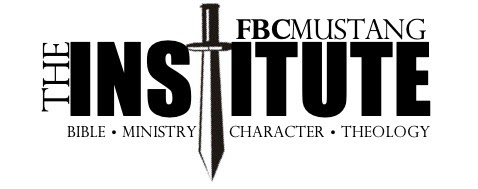 Frequently Asked Questions:What is The Institute?The Institute is a two-year training program for men who desire to grow in their knowledge of God and His Word. There are eight classes that cover four categories: Bible Knowledge, Ministry, Godly Character, and Theology.	What Courses Will I Take?Old Testament 1&2, New Testament 1&2, The Life of Christ, Personal Evangelism, Character of a Leader, HermeneuticsWhat is Required for a Course?Each of the two years has four courses. Each year, three courses will involve watching online lectures at your pace, reading, and in-person teaching sessions. A Final Exam is taken at the end of these courses. One course per year (the Winter course) does not have online lectures or a Final Exam.Do You Have to be a Member of FBC Mustang?You do not have to be a member to participate. We have graduates and current students from numerous churches.What is the Cost?The tuition is $360 per year, which is due with your registration. For Year Two, the cost is $360 and is due May 1, 2025.How Do I Sign Up?Sign Up will be available beginning March 3. Enrollment forms will be in the church office and at the Ministry Connection. You need to turn in your Enrollment form and the tuition of $360 to be registered. The registration deadline is May 1.Want more information?We will have an interest meeting for any man wanting to participate in The Institute on Sunday, April 21, at 4 pm in the Fellowship Center.Program OverviewYear OneMay – August 2024			The Life of ChristSeptember – November 2024	HermeneuticsDecember – January 2025		The Character of a LeaderFebruary – April 2025			Old Testament 1Year TwoMay – August 2025			New Testament 1September – November 2025	Old Testament 2December – January 2026		Personal EvangelismFebruary – April 2026			New Testament 22026 Graduation					Graduation Banquet and Graduation Sunday TBD